15.10. DANAŠNJI ZADATAK JE IZRADITI VJETRENJAČU OD PAPIRA. PRIPREMITE: LIST PAPIRA, RAVNALO, OLOVKU, ŠKARE, PRIBADAČU (TO JE IGLA SA JEDNIM DEBELIM KRAJEM/KUGLICOM), TE JEDAN RAVNI ŠTAP ILI GRANČICU.NA JEDAN KOMAD PAPIRA UZ POMOĆ VAŠIH UKUĆANA NAPRAVITE KVADRAT ISTIH STRANICA. POTEGNITE CRTE KAO NA SLICI  DIJAGONALNO OD VRHA DO VRHA KUTA KVADRATA. PO CRTI REŽITE ŠKARAMA. ZATIM PRESAVINITE PO JEDAN VRH U SREDINU KAO ŠTO STOJI U OPISU NA FOTOGRAFIJI.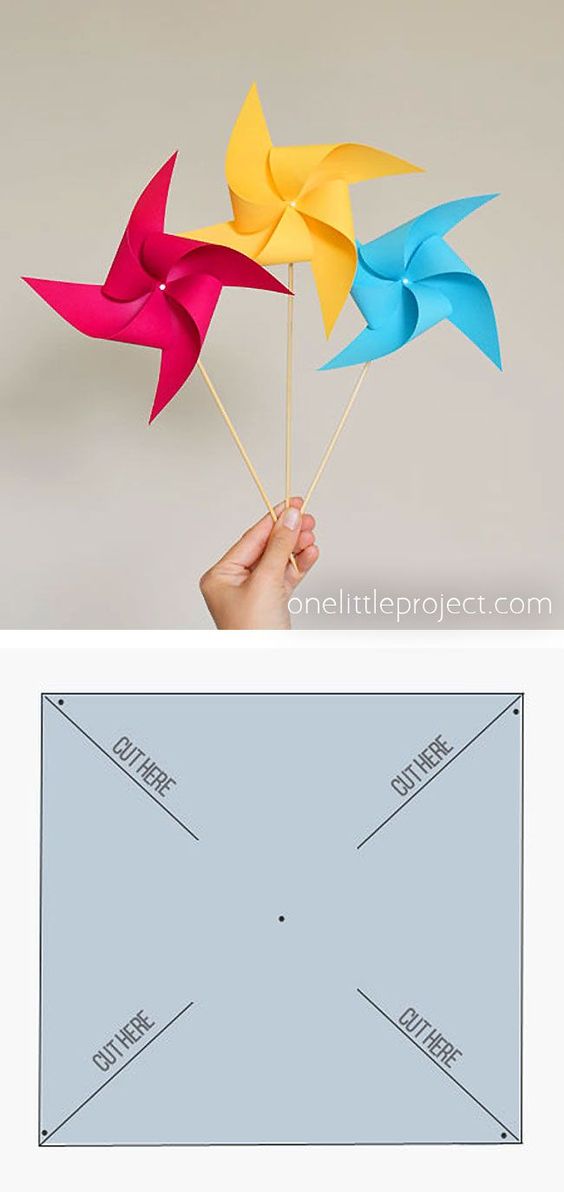 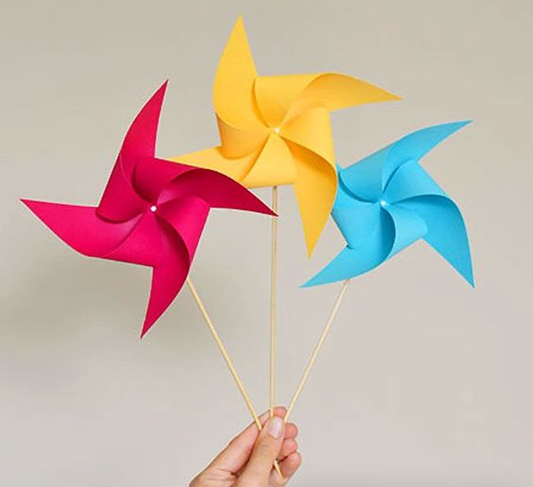 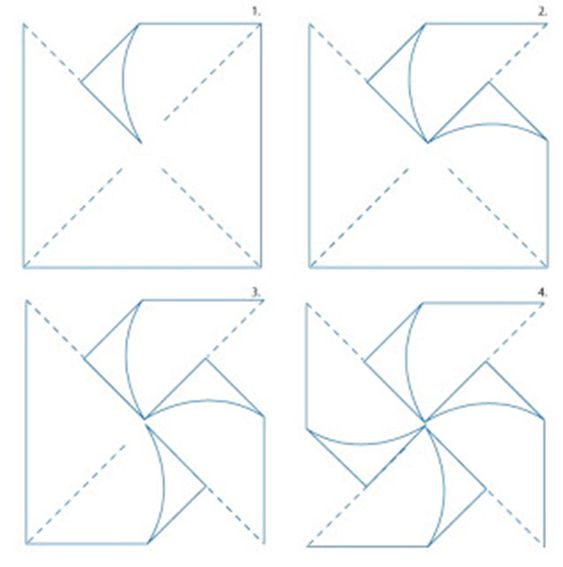 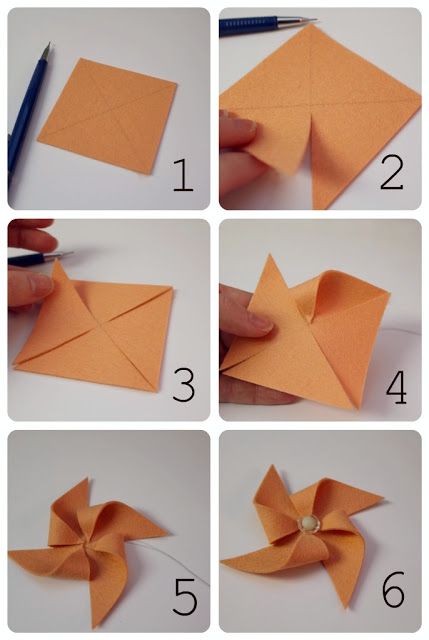 